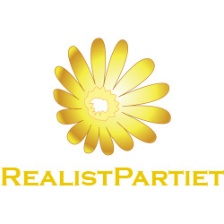                                                                                                                            Sid 1 av 3 MOTIONTill kommunfullmäktige Seniorsatsning för att minska ensamheten bland våra äldre.Bakgrund Många av kommunens seniorer lider av ofrivillig ensamhet, vi fokuserar ofta på ekonomin som orsak och den är givetvis viktig, många äldre är fattiga och inte har råd med att aktivera sig och sitter ofta ensamma hemma. Men även dem som har god ekonomi sitter ofta ensamma hemma, dem vet inte ens vart eller till vem de skall vända sig för att få ett mer socialt liv.Varför blir äldre ensamma? 
Ensamhet kan komma plötsligt eller långsamt. Att råka ut för en förlust på äldre dagar – som att förlora vänner, make/maka, husdjur eller att tvingas flytta – är en betydande riskfaktor för ensamhet. Liknande riskfaktorer är att drabbas av sjukdom eller olika fysiska hinder som gör det svårt att ta sig in och ut ur hemmet. Varför är det viktigt att motverka ensamhet bland äldre? - Ofrivillig ensamhet drabbar allt fler äldre och medför risk för isolering, nedsatt hälsa och sämre livskvalitet. 
Ensamhet kan leda till psykisk ohälsa som depression, ångest och oro. 
Det kan också leda till ökad alkoholkonsumtion, sämre matvanor, fysiska problem, nedsatt självkänsla och död i förtid.ÅtgärdRealistpartiet vill göra en riktad satsning med 14 miljoner kronor årligen med start sommaren 2021 eller så snart som möjligt beroende på när denna motion besvaras såklart.  Inom ramen för denna budget skall vi tillsätta personal och genomföra följande åtgärder:Sociala mötesplatser i egen regi eller tillsammans med föreningar.

Plan för att motverka social isolering och psykisk ohälsa hos äldre.                                                                                       Sid 2 av 3Forts: Genomför förebyggande hembesök bland seniorer för att motverka ensamhet, förhindra fallskador och informera om t ex vård och omsorg i kommunen.

Kontaktpersoner för just seniorer som dem kan ringa eller boka tid hos för att prata när man känner sig deprimerad. 

Äldre telefonen med kontaktpersoner som svarar på frågor som rör äldre.
Erbjud mötesplatser där seniorer kan lära sig surfa för att hålla kontakt med bekanta eller skapa nya vänner via webben.Skapa rutiner inom kommunens hemtjänst för att förebygga ensamhet och oro, som att utbilda personalen i att informera om vilka möjligheter som finns för att bryta sin isolering. Bedömning  Flertalet av dessa funktioner skulle kunna samlas under samma tak förutsatt att en lämplig lokal utsågs, mötesplatser går även att organisera tillsammans med föreningar som har lokaler och kommunen bistår med kunskap, personal och resurser inom ramen för denna investering. 
Vi tror att en sådan satsning skulle uppskattas av våra äldre, samt att många friska seniorer säkerligen skulle tycka det var fantastiskt kul att vara med och hjälpa till som volontärer eller mot en rimlig ersättning. 
Mycket handlar om att få bollen i rullning och att vi som kommun tar initiativet och visar att vi vill och kan, så kommer föreningslivet och våra seniorer själva vara en stor tillgång i detta projekt – det är vi säkra på. 
                                                                                                                                                                                                                                                          Sid 3 av 3Kommunfullmäktige 
Fullmäktige ska bevilja motionen och ge äldreomsorgen och andra berörda enheter i uppdrag att sätta igång arbetet med att genomföra föreslagna åtgärder enligt denna motion så långt det är möjligt och så snart som möjligt. Södertälje den 2020-11-28Sign: ______________________NamnförtydligandeJoakim Granberg (RP)